Муниципальное  казенное  общеобразовательное учреждение«Ашинская  школа-интернат № 5 для обучающихся с ограниченными возможностями здоровья»г. Аши Челябинской области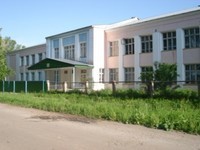 Портфолио Конкурсная работаДля областного интернет-конкурса программно-методических материалов «Обучение без границ»Номинация: «Организация и содержание внеурочной деятельности и дополнительного образования с обучающимися с ограниченными возможностями здоровья»Автор: Воднева Ирина Александровна учитель биологии и географии vodneva-1987@mail.ru 89870974432ПРОГРАММАДОПОЛНИТЕЛЬНОГО ОБРАЗОВАНИЯТрудовое объединение учащихся «Любители природы»Срок реализации программы – 4 года (2017-2021гг.)Ступень обучения (класс) -  начальное общее образование (1- 4 класс)Цели: - создание условий для максимального удовлетворения особых образовательных потребностей обучающихся с ограниченными возможностями здоровья, обеспечивающих усвоение ими социального и культурного опыта;- осознание целостности живой природы и человека, необходимости заботится обо всём живом на земле, воспитание нравственных качеств личности обучающихся с ограниченными возможностями здоровья, приобретение навыков сельского хозяйства.Достижение целей предусматривает решение следующих задач:- овладение обучающимися с ограниченными возможностями здоровья учебной деятельностью, обеспечивающей формирование жизненных компетенций;- формирование общей культуры, обеспечивающей разностороннее развитие их личности (нравственно-эстетическое, социально-личностное, интеллектуальное)  обучающихся с ограниченными возможностями здоровья;- выявление и развитие возможностей и способностей обучающихся с умственной отсталостью;- обогатить знания обучающихся с ограниченными возможностями здоровья о природном мире;- знакомство с разнообразием растительного и животного мира;- формирование умений сравнивать, вести наблюдения; - прививать учащимся с ограниченными возможностями здоровья бережное отношение к окружающей среде; - развитие коллективизма, повышению интереса к исследовательской работе обучающихся с ограниченными возможностями здоровья.Ожидаемые результатыВ ценностно-ориентационной сфере — форсированность представлений об экологии как одном из важнейших направлений изучения взаимосвязей и взаимодействий между природой и человеком, как важнейшем элементе культурного опыта человечества; В познавательной сфере — наличие углублённых представлений о взаимосвязи мира живой и неживой природы, между живыми организмами; об изменениях природной среды под воздействием человека; освоение базовых естественнонаучных знаний, необходимых для дальнейшего изучения систематических курсов естественных наук; формирование элементарных исследовательских умений; применение полученных знаний и умений для решения практических задач в повседневной жизни, для осознанного соблюдения норм и правил безопасного поведения в природной и социоприродной среде;В трудовой сфере — владение навыками ухода за обитателями живого уголка, за домашними питомцами;Знание элементарных представлений о зависимости здоровья человека, его эмоционального и физического состояния от факторов окружающей среды.